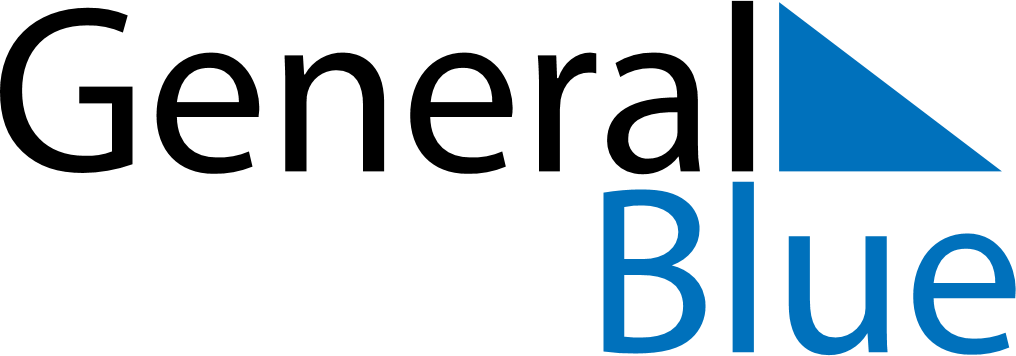 2024 – Q1Christmas Island  2024 – Q1Christmas Island  2024 – Q1Christmas Island  2024 – Q1Christmas Island  2024 – Q1Christmas Island  JanuaryJanuaryJanuaryJanuaryJanuaryJanuaryJanuaryMondayTuesdayWednesdayThursdayFridaySaturdaySunday12345678910111213141516171819202122232425262728293031FebruaryFebruaryFebruaryFebruaryFebruaryFebruaryFebruaryMondayTuesdayWednesdayThursdayFridaySaturdaySunday1234567891011121314151617181920212223242526272829MarchMarchMarchMarchMarchMarchMarchMondayTuesdayWednesdayThursdayFridaySaturdaySunday12345678910111213141516171819202122232425262728293031Jan 1: New Year’s DayJan 26: Australia DayFeb 10: Chinese New YearMar 25: Labour DayMar 29: Good Friday